Dumbéa, le 30 avril 2020 Collège de Dumbéa Sur Mer  98835 – DUMBEA  Tél : 29.89.89 Courriel : ce.9830681y@ac-noumea.nc Objet : coronavirus Covid-19 – reprise normale des enseignements au sein de l’établissement Mesdames et Messieurs les parents d’élèves, Eu égard au contexte sanitaire actuel de la Nouvelle-Calédonie, le gouvernement a annoncé, dans sa conférence de presse du 29 avril 2020, une nouvelle étape dans les mesures de protection sanitaire à partir du 04 mai 2020.  Les activités scolaires peuvent ainsi reprendre normalement sous réserve de respecter des gestes d’hygiène et de précaution : lavage régulier des mains, absence de contacts entre individus (pas de poignée de mains, d’embrassade, d’accolade…), limitation et aménagement des activités scolaires avec contacts physiques, organisation des circulations dans l’établissement, nettoyage des locaux. Priorité sera donnée à l’éducation et à la pratique de ces habitudes sanitaires. Le port du masque est autorisé mais non-obligatoire. Dans ce cadre, la scolarisation obligatoire de tous les élèves de Nouvelle-Calédonie est attendue dès lundi 04 mai 2020 selon l’emploi du temps habituel. Nous vous remercions de votre compréhension et restons à votre écoute pour toute question. 1) Dispositif de reprise :Lundi 4 mai à 7H30, tous les élèves seront réunis dans l’amphithéâtre du collège par la direction afin de rappeler à tous, les préconisations en vigueur pour les 5 semaines à venir.  ►Les gestes d’hygiène et de précaution : 1. Lavage des mains obligatoire, le matin dès l’entrée au collège et avant le passage à la cantine. Les élèves pourront toutefois se laver les mains autant de fois qu’ils le souhaitent dans la journée (aux récréations, pendant la pause méridienne). En EPS, les élèves se laveront les mains avant et après les activités proposées. 2.  Afin de limiter les contacts, il est prévu de conserver le sens de circulation utilisé pendant les deux semaines écoulées. Deux cours séparées pour accueillir les élèves de 6ème/5ème d’une part et de 4ème et 3ème d’autre part seront matérialisées par un marquage au sol dans la cour. 3.  Pour faciliter l’accès à la cantine, la distanciation reste organisée de la manière que pendant les deux semaines passées. 4.  Chaque classe restera équipée d’un produit désinfectant et chaque professeur aura son pulvérisateur de lotion hydro alcoolique. 5.  Les sanitaires seront nettoyés et désinfectés plusieurs fois par jour. Les salles de classe seront également désinfectées en fin de journée. ►Absences des élèves :  Chaque absence devra obligatoirement être justifiée. Les familles recevront un SMS et seront appelées par le personnel de la vie scolaire. 2) Lien avec les élèves et les parents Les outils de communication retenus par notre établissement :  - les relations des parents d’élèves avec la direction et l’équipe pédagogique se font toujours via pronote, ou par téléphone. - les relations pédagogiques entre les professeurs et les élèves se réalisent toujours via pronote, en plus des échanges directs liés à la reprise des cours en classe. Pour toute information supplémentaire, consultez la fiche « contacts » jointe. CONTACTS 	. 	CREUGNET Chantale, directrice Tél : 29.90.90 Mail : principal.9830681y@ac-noumea.ncTESSIER Aurélie, directrice adjointe Tél : 29.90.97 Mail : principal.adj.9830681y@ac-noumea.ncANDRE Hervé, CPE Tél : 29.90.92 Mail : herve.andre@ac-noumea.nc	► Site Internet de l’établissement : https://webdsm.ac-noumea.ncANNEXE GESTES BARRIERE EN VIGUEUR A PARTIR DU 04 MAI 2020 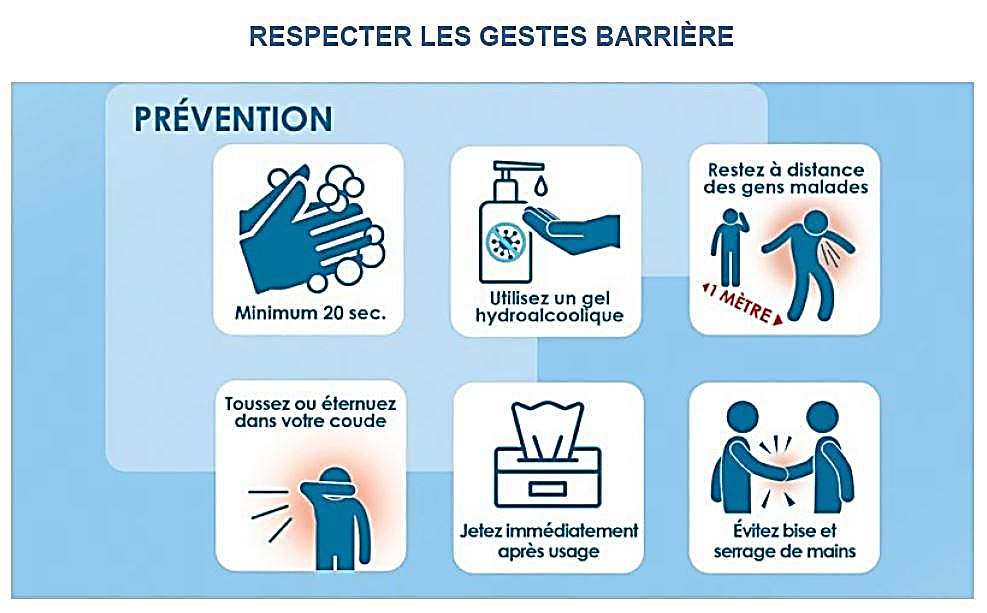  Pour plus d’informations, consultez les sites :          ► Informations pratiques relatives à l’enseignement :                    http://www.ac-noumea.nc 	     ► Informations pratiques relatives au coronavirus :               http://www.gouv.nc